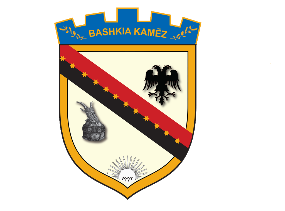 REPUBLIKA E SHQIPËRISËBASHKIA KAMËZNr._____ prot.							                Kamëz, më___.___.2020NJOFTIM PËR VAZHDIMIN E PROCEDURAVE TË PRANIMITNë mbështetje të Ligjit Nr. 139/2015, “Për veteqeverisjen vendore, Ligjit Nr.152/2013 “Për nëpunësin civil”, i ndryshuar, VKM-së nr.243, datë 18.03.2015, Kreu III “Për pranimin, Lëvizjen paralele, Periudhën e Provës, dhe Emërimin në Kategorinë Ekzekutive”, njoftojmë se në përfundim të proçedurës “Lëvizje paralele”, për konkursin “Specialist” ne Sektorin e Rindertimit nuk u paraqit asnjë kandidat.Konkursi do të vazhdojë me proçedurën e “Pranimit në shërbimin civil”.Kandidati i paraqitur për këtë pozicion dhe që konsiderohet i vlefshëm për këtë proçedurë në bazë të dokumentacionit të paraqitur eshte:Mark HajdarkolajKandidati i vlefshëm për këtë proçedurë do të zhvillojnë konkurrimin pranë ambienteve të Bashkisë Kamëz (Salla e Këshillit Bashkiak) më datë 11.08.2020, ora 12:00Për fushën e njohurive, aftësitë dhe cilësitë mbi të cilat do të zhvillohet testimi me shkrim dhe intervista me gojë, janë të publikuara në njoftimin për shpalljen e vendit të lirë të punës.Data e daljes së rezultateve të konkurimit do të jetë data 13.08.2020BASHKIA KAMËZAdresa: Bulevardi Blu, nr. 492 Kamëz, tel.: +355 47 200 177, e-mail: bashkiakamez@gmail.com, web:www.kamza.gov.al